Подключение адаптера “STAR KEY” для кнопок руля LADA.Подключить питание к адаптеру к сдвоенному проводу. Красный: +12В от красного провода магнитолы, черный – минус(масса). Подключить провод управления от адаптера к магнитоле. Jack3.5 у Pioneer, Aura, Sony, Alpine или сине-желтый провод «REMOTE CONT» у JVC, Kenwood. Подключить 5 проводов от джойстика к соответствующим проводам адаптера. Цвета линий - это цвета проводов адаптераСконфигурировать адаптер на нужную модель магнитолы. По умолчанию адаптер настроен на магнитолу Pioneer и Aura. Для выбора другой марки магнитолы нужно зажать кнопку MUTE на 15 сек. Он настроится на следующую магнитолу и просигнализирует об этом морганием светодиода. Свое количество морганий для каждой магнитолы (в таблице ниже). После отключения питания все настройки адаптера не удаляются.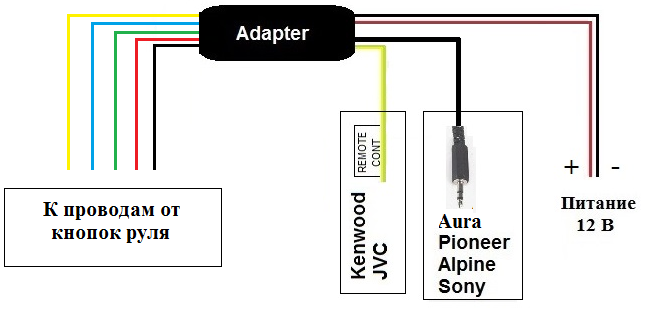 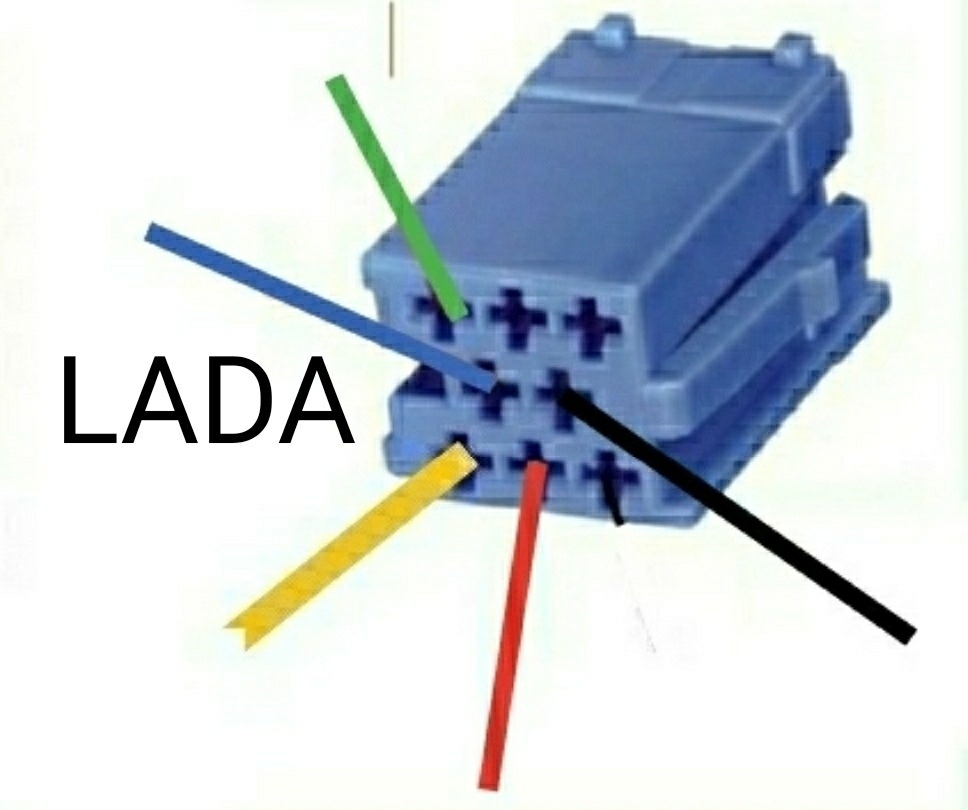 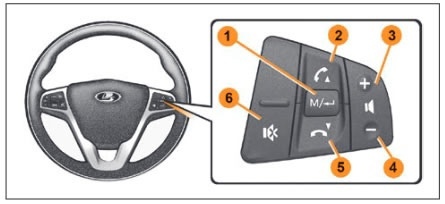 При запуске адаптер сигнализирует о том, на какую магнитолу он сконфигурирован (количеством миганий светодиодов, таблица выше). Далее в режиме работы светодиод будет загораться при нажатии кнопок руля(при отправке команды на магнитолу).    Pioneer, AuraSonyAlpineKenwoodJVC1 моргание2 моргания3  моргания4  моргания5  морганий